WarriorsВоины As a child, you would wait And watch from far away. But you _________knew that you'll be the one That work while they all play And you, you lay awake at night and ________Of all the things you that would change, But it was just a _________Here we are, don't turn away now, We are the ________that built this town From dust.  2рThe time will come, when you'll have to rise Above the best, ________yourself Your spirit never dies __________, I've gone, to take my throne Above, don't weep for me Cuz this will be the labor of my love WarriorsВоины As a child, you would wait And watch from far away. But you _________knew that you'll be the one That work while they all play And you, you lay awake at night and ________Of all the things you that would change, But it was just a _________Here we are, don't turn away now, We are the ________that built this town From dust.  2рThe time will come, when you'll have to rise Above the best, ________yourself Your spirit never dies __________, I've gone, to take my throne Above, don't weep for me Cuz this will be the labor of my love day tea hear everywhere alien smileI don't take coffee, I take____, my dear
I like my toast done on one side
And you can ___it in my accent when I talk
I'm an Englishman in New YorkSee me walking down Fifth Avenue
A walking cane here at my side
I take it____ I walk
I'm an Englishman in New YorkOh, I'm an alien, I'm a legal alien
I'm an Englishman in New York
Oh, I'm an alien, I'm a legal ____
I'm an Englishman in New YorkIf "manners maketh man" as someone said
He's the hero of the ____
It takes a man to suffer ignorance and _____
Be yourself no matter what they say-
Help!Help, I need somebodyHelp, not just ___________Help, you know I need someone, helpWhen I was younger so much younger than _________I never needed anybody's help in any wayBut now these days are gone I'm not so self assuredNow I _________I've changed my mind and opened up the doorsHelp me if you can, I'm feeling downAnd I do appreciate you being roundHelp me get my feet back on the ______Won't you please, please help meAnd now my life has changed in oh so many waysMy _________ seems to vanish in the hazeBut every now and then I feel so insecureI know that I just need you like I've never done beforeПрипевWhen I was younger so much younger than todayI never needed anybody's help in any wayBut now these days are gone (These days are gone), I'm not so self assuredNow I find I've changed my mind and opened up __________Припев
Help!Help, I need somebodyHelp, not just ___________Help, you know I need someone, helpWhen I was younger so much younger than _________I never needed anybody's help in any wayBut now these days are gone I'm not so self assuredNow I _________I've changed my mind and opened up the doorsHelp me if you can, I'm feeling downAnd I do appreciate you being roundHelp me get my feet back on the ______Won't you please, please help meAnd now my life has changed in oh so many waysMy _________ seems to vanish in the hazeBut every now and then I feel so insecureI know that I just need you like I've never done beforeПрипевWhen I was younger so much younger than todayI never needed anybody's help in any wayBut now these days are gone (These days are gone), I'm not so self assuredNow I find I've changed my mind and opened up __________ПрипевMaroon 5 – This loveGoodbye, before, fingertips, recognize, anymore, heart.I was so high I did not ________The fire burning in her eyesThe chaos that controlled my mindWhispered ________and she got on a planeNever to return againBut always in my ______This love has taken its toll on meShe said Goodbye too many times _________And her heart is breaking in front of meI have no choice cause I won't say goodbye ___________I tried my best to feed her appetiteKeep her coming every nightSo hard to keep her satisfiedKept playing love like it was just a gamePretending to feel the sameThen turn around and leave againПриспів I'll fix these broken thingsRepair your broken wingsAnd make sure everything's alrightMy pressure on her hipsSinking my ______Into every inch of youCause I know that's what you want me to doMaroon 5 – This loveGoodbye, before, fingertips, recognize, anymore, heart.I was so high I did not ________The fire burning in her eyesThe chaos that controlled my mindWhispered ________and she got on a planeNever to return againBut always in my ______This love has taken its toll on meShe said Goodbye too many times _________And her heart is breaking in front of meI have no choice cause I won't say goodbye ___________I tried my best to feed her appetiteKeep her coming every nightSo hard to keep her satisfiedKept playing love like it was just a gamePretending to feel the sameThen turn around and leave againПриспів I'll fix these broken thingsRepair your broken wingsAnd make sure everything's alrightMy pressure on her hipsSinking my ______Into every inch of youCause I know that's what you want me to doAmour ( Rammstein) Tier, Schnee, Ende, Kerzen, Armen, zwischen, Jahr.Die Liebe ist ein wildes ____Sie atmet dich, sie sucht nach dirNistet auf gebrochenem HerzenGeht auf Jagd bei Kuß und _____Saugt sich fest an deinen LippenGräbt sich Gänge durch die RippenLäßt sich fallen weich wie _______Erst wird es heiß dann kalt am ________tut es wehAmour, AmourAlle wollen nur dich zähmenAmour, Amour am EndeGefangen ________deinen ZähnenDie Liebe ist ein wildes TierSie beisst und kratzt und tritt nach mirHält mich mit tausend ________festZerrt mich in ihr LiebesnestFrißt mich auf mit Haut und HaarUnd würgt mich wieder aus nach Tag und _______Läßt sich fallen weich wie SchneeErst wird es heiß dann kalt am Ende tut es wehПрипев 2р.Amour ( Rammstein) Tier, Schnee, Ende, Kerzen, Armen, zwischen, Jahr.Die Liebe ist ein wildes ____Sie atmet dich, sie sucht nach dirNistet auf gebrochenem HerzenGeht auf Jagd bei Kuß und _____Saugt sich fest an deinen LippenGräbt sich Gänge durch die RippenLäßt sich fallen weich wie _______Erst wird es heiß dann kalt am ________tut es wehAmour, AmourAlle wollen nur dich zähmenAmour, Amour am EndeGefangen ________deinen ZähnenDie Liebe ist ein wildes TierSie beisst und kratzt und tritt nach mirHält mich mit tausend ________festZerrt mich in ihr LiebesnestFrißt mich auf mit Haut und HaarUnd würgt mich wieder aus nach Tag und _______Läßt sich fallen weich wie SchneeErst wird es heiß dann kalt am Ende tut es wehПрипев 2р.wood long history moon dreamsLed through the mist,By the milk-light of______,All that was lost, is revealed.Our _______bygone burdens, mere echoes of the spring,But where have we come, and where shall we end?If ______can't come true, then why not pretend?Oh how the gentle wind,Beckons through the leaves,As autumn colors fall.Somewhere lost in the clouded annals of_______,Lies a place that few have seen.A mysterious place, called The Unknown.Where long-forgotten stories are revealed to those who travel through the________.Led through the mist,By the milk-light of______,All that was lost, is revealed.Our _______bygone burdens, mere echoes of the spring,But where have we come, and where shall we end?If ______can't come true, then why not pretend?Oh how the gentle wind,Beckons through the leaves,As autumn colors fall.Somewhere lost in the clouded annals of_______,Lies a place that few have seen.A mysterious place, called The Unknown.Where long-forgotten stories are revealed to those who travel through the________.Fool's Garden - Lemon Tree I'm sitting here in the boring _______It's just another rainy Sunday afternoonI'm wasting my _______I got nothing to doI'm hanging aroundI'm waiting for youBut nothing ever ______and I wonderI'm driving around in my ____I'm driving too fastI'm driving too farI'd like to change my point of viewI feel so _________I'm waiting for youBut nothing ever happens and I wonderI wonder ____I wonder _____Yesterday you told me 'bout the blue blue skyAnd all that I can see is just a yellow lemon-treeI'm turning my head up and ____I'm turning turning turning turning turning aroundAnd all that I can see is just another lemon-tree 2рFool's Garden - Lemon Tree I'm sitting here in the boring _______It's just another rainy Sunday afternoonI'm wasting my _______I got nothing to doI'm hanging aroundI'm waiting for youBut nothing ever ______and I wonderI'm driving around in my ____I'm driving too fastI'm driving too farI'd like to change my point of viewI feel so _________I'm waiting for youBut nothing ever happens and I wonderI wonder ____I wonder _____Yesterday you told me 'bout the blue blue skyAnd all that I can see is just a yellow lemon-treeI'm turning my head up and ____I'm turning turning turning turning turning aroundAnd all that I can see is just another lemon-tree 2рGreen christmasThe streets are filled with christmas cheerAt least it's only once a _____Perfect parcels tied with perfect bowsAnd carols ringing in my earBundled up against the _____Lines wherever gifts are soldEach shop _______displays a christmas sceneFor everybody young and oldIcicles on eavesdropsAnd tinsel on the treesBut it's a green christmas ___ __Couples skating on the pondMaking angels on the lawnFive __mittens drying on the rackAnd needles shedding tannenbaumsRed bows on the railingsAnd snowflakes on the groundBut it's a _____christmas in this townGreenCause of everything I missAll this mistletoe no kissAnd with every christmas ___There would be no greater giftThan to have this envy liftGreen christmasThe streets are filled with christmas cheerAt least it's only once a _____Perfect parcels tied with perfect bowsAnd carols ringing in my earBundled up against the _____Lines wherever gifts are soldEach shop _______displays a christmas sceneFor everybody young and oldIcicles on eavesdropsAnd tinsel on the treesBut it's a green christmas ___ __Couples skating on the pondMaking angels on the lawnFive __mittens drying on the rackAnd needles shedding tannenbaumsRed bows on the railingsAnd snowflakes on the groundBut it's a _____christmas in this townGreenCause of everything I missAll this mistletoe no kissAnd with every christmas ___There would be no greater giftThan to have this envy lift"All I Want For Christmas Is You"I don't want a lot for ChristmasThere is just one thing I needI don't care about the _____Underneath the Christmas ___I just want you for my ownMore than you could ever ___Make my wish come trueAll I want for _____is you, yeah.I don't want a lot for ChristmasThere is just one thing I needAnd I don't care about the presentsUnderneath the Christmas treeI don't need to hang my stockingThere upon the fireplace____Claus won't make me happyWith a toy on Christmas ___I just want you for my ownMore than you could ever knowMake my wish come trueAll I want for Christmas is youYou, babyOh, I won't ___for much this ChristmasI won't even wish for ____And I'm just gonna keep on waitingUnderneath the mistletoeI won't make a list and send itTo the North Pole for Saint NickI won't even stay awake toHear those ____reindeer click"All I Want For Christmas Is You"I don't want a lot for ChristmasThere is just one thing I needI don't care about the _____Underneath the Christmas ___I just want you for my ownMore than you could ever ___Make my wish come trueAll I want for _____is you, yeah.I don't want a lot for ChristmasThere is just one thing I needAnd I don't care about the presentsUnderneath the Christmas treeI don't need to hang my stockingThere upon the fireplace____Claus won't make me happyWith a toy on Christmas ___I just want you for my ownMore than you could ever knowMake my wish come trueAll I want for Christmas is youYou, babyOh, I won't ___for much this ChristmasI won't even wish for ____And I'm just gonna keep on waitingUnderneath the mistletoeI won't make a list and send itTo the North Pole for Saint NickI won't even stay awake toHear those ____reindeer clickFRANK SINATRA
"Let It Snow! Let It Snow! Let It Snow!"Oh, the ______outside is frightful
But the fire is so delightful
And since we've no place _____
Let it snow, let it snow, let it snowIt doesn't ___signs of stopping
And I brought some corn for popping
The lights are turned way ____low
Let it snow, let it snow, let it snowWhen we finally kiss ____-night
How I'll hate going out in the storm
But if you really hold me tight
All the way ____I'll be warmThe fire is slowly dying
And, my dear, we're still good-bye-ing
But as long as you ____me so
Let it snow, let it snow, let it snowFRANK SINATRA
"Let It Snow! Let It Snow! Let It Snow!"Oh, the ______outside is frightful
But the fire is so delightful
And since we've no place _____
Let it snow, let it snow, let it snowIt doesn't ___signs of stopping
And I brought some corn for popping
The lights are turned way ____low
Let it snow, let it snow, let it snowWhen we finally kiss ____-night
How I'll hate going out in the storm
But if you really hold me tight
All the way ____I'll be warmThe fire is slowly dying
And, my dear, we're still good-bye-ing
But as long as you ____me so
Let it snow, let it snow, let it snow"Last Man On Earth"
I don't ____why my whole world came crashing down
I just woke up in lonely ___
I opened up my ____and much to my surprise
Look at this heaven that I've found

Don't need to care about tomorrow
I got no pain, I got no sorrow

I'm the last ___on earth
So tell me what it's worth
____I a beggar or a king?
Got no trouble, got no time, eternity is mine
I got a whole lot of everything

I ___take this town and just burn it to the ground
Smash every window that I see
I can smoke, I can____, I can swear and I can stink
There ain't no one to bother me, no no

Приспів

There's not a single soul to ____to me
But that's _____I never liked them

"Last Man On Earth"
I don't ____why my whole world came crashing down
I just woke up in lonely ___
I opened up my ____and much to my surprise
Look at this heaven that I've found

Don't need to care about tomorrow
I got no pain, I got no sorrow

I'm the last ___on earth
So tell me what it's worth
____I a beggar or a king?
Got no trouble, got no time, eternity is mine
I got a whole lot of everything

I ___take this town and just burn it to the ground
Smash every window that I see
I can smoke, I can____, I can swear and I can stink
There ain't no one to bother me, no no

Приспів

There's not a single soul to ____to me
But that's _____I never liked them

Between the LinesThere's never much to ___between the moments of
Our games and repartee
There's never much to ____between the lines of
What we need and ____we'll takeThere's never much to____ about or say aloud
But say it anyway
Of holidays and________, and broken dreams
That somehow slipped awayIn ____and magazines of ___to be and what to see
While you are being
Before and after photographs teach how to pass
From reaching to believingWe live beyond our means on other people's _____
And that's succeeding
Between the lines of photographs I've seen the ________
It isn't pleasingSo strike another match we'll have another ____of wine
And dance until the evening's dead of too much _____and time
There's never much to talk about or read between the lines
Of what we dream about when we're apart
And no one's looking on to say you're mineIt was a good year then, it was a good year then, we all remember
The ____you threw the looking glass and seemed a fool or very clever
Don't spoil it all, I can't recall a time when you were
Struck without an answer
We'll live a quiet peaceful time between the lines and go togetherAnd I'm striking up the band to play our last hurrah
We'll dance until we've killed another _______off
Don't think of anyone but me, I'll have no lovers on the side
Tonight is all we've ever dreamed about for once let's ___it rightWe'll go down flying in the end
Through another bottle in between the lines
I'll go down _____a ship of state
Let's be gracious ____between the lines "I Will Follow You Into The Dark"
Love of mine, some ____you will die
But I'll be close behind
I'll follow ________into the dark
No blinding light or tunnels to gates of _______
Just our hands clasped so tight
Waiting for the hint of a spark

If Heaven and Hell decide
That they both are satisfied
Illuminate the "No"'s on their vacancy signs
If there's no one beside you
When your soul embarks
Then I'll follow you into the dark

In Catholic _____as vicious as Roman rule
I got my knuckles bruised by a lady in _____
And I held my tongue as ___told me,
"Son, fear is the heart of love."
So I never went ____

Приспів

You and me have seen ____to see
From Bangkok to Calgary
And the soles of your shoes are all worn down
The time for ______is now
It's nothing to ____about
'Cause we'll hold each other soon
In the blackest of rooms
"I Will Follow You Into The Dark"
Love of mine, some ___you will die
But I'll be close behind
I'll follow ___into the dark
No blinding light or tunnels to gates of ___
Just our hands clasped so tight
Waiting for the hint of a spark

If Heaven and Hell decide
That they both are satisfied
Illuminate the "No"'s on their vacancy signs
If there's no one beside you
When your soul embarks
Then I'll follow you into the dark

In Catholic _____as vicious as Roman rule
I got my knuckles bruised by a lady in _____
And I held my tongue as ___told me,
"Son, fear is the heart of love."
So I never went ____

Приспів

You and me have seen ____to see
From Bangkok to Calgary
And the soles of your shoes are all worn down
The time for ______is now
It's nothing to ____about
'Cause we'll hold each other soon
In the blackest of roomsMeeren,  Niemand, man, Wasser, fest, immer, sofort, brennen, laufen, manche	Wir halten zusammen  
Wir halten miteinander aus
Wir halten zueinander
_____hält uns aufWir halten euch die Treue
Wir halten daran _____
Und halten uns an Regeln
wenn _____uns regeln lässtUnd der Haifisch der hat Tränen  
Und die _____vom Gesicht
Doch der Haifisch lebt im ________
so die Tränen sieht man nichtWir halten das Tempo
Wir halten unser Wort
Wenn einer nicht mithält
dann halten wir ______Wir halten die Augen offen
Wir halten uns den Arm
Sechs Herzen die ________
Das Feuer hält euch warmПрипевIn der Tiefe ist es einsam
Und so ______Zähre fließt  
Und so kommt es dass das Wasser
in den ______salzig istMan kann von uns halten
was ________man da will
Wir halten uns schadlos                                                                                                                                                                                                                                                                                                                                                                                                                                                                                                                                                                                                                                                                                                                                                                                                                                                                                                                                                                                                                                                                                                                                                                                                                                                                                                                                                                                                                 
Wir halten niemals stillUnd der Haifisch...Meeren,  Niemand, man, Wasser, fest, immer, sofort, brennen, laufen, manche	Wir halten zusammen  
Wir halten miteinander aus
Wir halten zueinander
_____hält uns aufWir halten euch die Treue
Wir halten daran _____
Und halten uns an Regeln
wenn _____uns regeln lässtUnd der Haifisch der hat Tränen  
Und die _____vom Gesicht
Doch der Haifisch lebt im ________
so die Tränen sieht man nichtWir halten das Tempo
Wir halten unser Wort
Wenn einer nicht mithält
dann halten wir ______Wir halten die Augen offen
Wir halten uns den Arm
Sechs Herzen die ________
Das Feuer hält euch warmПрипевIn der Tiefe ist es einsam
Und so ______Zähre fließt  
Und so kommt es dass das Wasser
in den ______salzig istMan kann von uns halten
was ________man da will
Wir halten uns schadlos                                                                                                                                                                                                                                                                                                                                                                                                                                                                                                                                                                                                                                                                                                                                                                                                                                                                                                                                                                                                                                                                                                                                                                                                                                                                                                                                                                                                                 
Wir halten niemals stillUnd der Haifisch...Friern, weiβ, Worte, nicht, Wenn, Sprache, hat, Lippen, blutet, Mund Frühling in ParisIm Lichtkleid kam sie auf mich zuIch ______es noch wie heutIch war so jung hab mich geniertDoch hab es nie bereutSie rief mir ______ins GesichtDie Zunge Lust gestreutVerstand nur ihre _____nichtIch hab es nicht bereutOh non rien de rienOh non je ne regrette rien_____ich ihre Haut verlieβDer Frühling _____in ParisIch kannte meinen Körper ____Den Anblick so gescheutSie ___ihn mir bei Licht gezeigtIch hab es nie bereutDie ____oft verkauft doch weichUnd ewig sie berührenWenn ich ihren ____verlieβDann fing ich an zu _____Friern, weiβ, Worte, nicht, Wenn, Sprache, hat, Lippen, blutet, Mund Frühling in ParisIm Lichtkleid kam sie auf mich zuIch ______es noch wie heutIch war so jung hab mich geniertDoch hab es nie bereutSie rief mir ______ins GesichtDie Zunge Lust gestreutVerstand nur ihre _____nichtIch hab es nicht bereutOh non rien de rienOh non je ne regrette rien_____ich ihre Haut verlieβDer Frühling _____in ParisIch kannte meinen Körper ____Den Anblick so gescheutSie ___ihn mir bei Licht gezeigtIch hab es nie bereutDie ____oft verkauft doch weichUnd ewig sie berührenWenn ich ihren ____verlieβDann fing ich an zu _____Schwer, die Stunden, ohne Leben, die Vögel, allein, die Tannen, Waldesrand, der AbendIch werde in _____gehen
dahin wo ich sie zuletzt gesehen
Doch ______wirft ein Tuch aufs Land
und auf die Wege hinterm ______
Und der Wald der steht so schwarz und leer
weh mir oh weh, und _____singen nicht mehrOhne dich kann ich nicht sein, ohne dich
mit dir bin ich auch____, ohne dich
Ohne dich zähl ich ____, ohne dich
mit dir stehen die Sekunden, Lohnen nichtAuf den Ästen in den Gräben
ist es nun still und _____
Und das Atmen fällt mir ach so _____
weh mir oh weh, und die Vögel singen nicht mehrSchwer, die Stunden, ohne Leben, die Vögel, allein, die Tannen, Waldesrand, der AbendIch werde in _____gehen
dahin wo ich sie zuletzt gesehen
Doch ______wirft ein Tuch aufs Land
und auf die Wege hinterm ______
Und der Wald der steht so schwarz und leer
weh mir oh weh, und _____singen nicht mehrOhne dich kann ich nicht sein, ohne dich
mit dir bin ich auch____, ohne dich
Ohne dich zähl ich ____, ohne dich
mit dir stehen die Sekunden, Lohnen nichtAuf den Ästen in den Gräben
ist es nun still und _____
Und das Atmen fällt mir ach so _____
weh mir oh weh, und die Vögel singen nicht mehrEis, fremd, Wand, groß, Zarenzeit, schön, TischMoskau - _____und geheimnisvollTürme aus rotem Gold (червонного золота)Kalt wie das ______Moskau - doch wer dich wirklich kenntDer weiß ein Feuer brenntIn dir so heißKosaken - he-he-he - hebt die GläserNatascha - ha-ha-ha - du bist ___Tovarisch - he-he-he - auf das Leben (за жизнь)Auf dein Wohl Bruder he - Bruder hoRefrain:Moskau, MoskauWirf die Gläser an die ____Russland ist ein schönes LandMoskau, MoskauDeine Seele ist so ___Nachts da ist der Teufel los*Moskau, MoskauLiebe schmeckt wie KaviarMädchen sind zum Küssen daMoskau, MoskauKomm wir tanzen auf dem _____Bis der Tisch zusammenbrichtMoskau - Tor zur VergangenheitSpiegel der ______Rot wie das BlutMoskau - Wer deine Seele kenntDer weiß die Liebe brenntHeiß wie die GlutWant, noises, dollar, head, woman, million, white, milkmen, tomorrow.Chorus:Don't call me early in the morningCall me what you ______to but leave me aloneDon't call me early in the morningJust leave me till the cows are coming homeA man or a ______they need the relaxationFrom rising always at the dawnAnd the heart of the matter, _______is a SaturdayAnd I'll be lying lying onSad the lad that can't rest contentedHe has a ________but must have moreHe fills himself with pills to retire with a ___________And falls asleep at sixty-fourFair is fair and I've done my shareMy nerves are gettin' on my nervesIf you don't have a pillow of the ______swan's featherWe'll do with a corner for my______Just a gentle warning for tomorrow morningNo big ____near my roomCars with no exhausts, chickens with the whooping coughAnd ________that whistle out of tuneWant, noises, dollar, head, woman, million, white, milkmen, tomorrow.Chorus:Don't call me early in the morningCall me what you ______to but leave me aloneDon't call me early in the morningJust leave me till the cows are coming homeA man or a ______they need the relaxationFrom rising always at the dawnAnd the heart of the matter, _______is a SaturdayAnd I'll be lying lying onSad the lad that can't rest contentedHe has a ________but must have moreHe fills himself with pills to retire with a ___________And falls asleep at sixty-fourFair is fair and I've done my shareMy nerves are gettin' on my nervesIf you don't have a pillow of the ______swan's featherWe'll do with a corner for my______Just a gentle warning for tomorrow morningNo big ____near my roomCars with no exhausts, chickens with the whooping coughAnd ________that whistle out of tuneSterben, Abend, traurig, Augen, Gesicht, am Meer, Sieht, alleinSchwarze Vögel, roter HimmelFrau _______Riecht an Blumen, aber ihre Hand ist leer_______ein Schiff im Sturm versinkenHört Menschen schreinSie ist nicht verlassen, nur_____Stimmen im WindDie sie rufen, wenn der_____ beginntSei nicht traurig, SuzanneEs fängt alles erst anStimmen im WindDie so zärtlich und so liebevoll sindSei nicht______, SuzanneEs fängt alles erst anLächeln in erschrocknen ________Blind vom LichtTränen wie aus Eis verbrennen ihr ________Pärchen auf vergilbten Fotos der PhantasieMenschen, die sich lieben_______nieSterben, Abend, traurig, Augen, Gesicht, am Meer, Sieht, alleinSchwarze Vögel, roter HimmelFrau _______Riecht an Blumen, aber ihre Hand ist leer_______ein Schiff im Sturm versinkenHört Menschen schreinSie ist nicht verlassen, nur_____Stimmen im WindDie sie rufen, wenn der_____ beginntSei nicht traurig, SuzanneEs fängt alles erst anStimmen im WindDie so zärtlich und so liebevoll sindSei nicht______, SuzanneEs fängt alles erst anLächeln in erschrocknen ________Blind vom LichtTränen wie aus Eis verbrennen ihr ________Pärchen auf vergilbten Fotos der PhantasieMenschen, die sich lieben_______nieWeak, Shadow, mirror, Stay, incomplete part, speak, home,Now I know That I can't make you _____But where's your heart But where's your heart But where's your... And I know There's nothing I could say To change that ______To change that ______To change... So many Bright lights to cast a ________But can I speak? Well is it hard understanding I'm ____________A life that's so demanding I get so weak A loveless soul demanding I can't ______I am not afraid to keep on living I am not afraid to walk this world alone Honey if you stay, I'll be forgiven Nothing you could say can stop me going _______ Can you see My eyes are shining bright Cause I'm out here On the other side Of a jet black hotel ______And I'm so weak Is it hard understanding I'm incomplete A loveless soul demanding I get _____can never, come, spring, fathers, rain, who, but neverSummer has _____and passedThe innocent can never lastwake me up when september endslike my ______come to passseven years has gone so fastwake me up when september endshere comes the _____againfalling from the starsdrenched in my pain againbecoming _______we areas my memory rests_________forgets what I lostwake me up when september endssummer has come and passedthe innocent ________lastwake me up when september endsring out the bells againlike we did when _____beganwake me up when september endscan never, come, spring, fathers, rain, who, but neverSummer has _____and passedThe innocent can never lastwake me up when september endslike my ______come to passseven years has gone so fastwake me up when september endshere comes the _____againfalling from the starsdrenched in my pain againbecoming _______we areas my memory rests_________forgets what I lostwake me up when september endssummer has come and passedthe innocent ________lastwake me up when september endsring out the bells againlike we did when _____beganwake me up when september endsJoe Bean Esposito - You're The Best On the strength, dreams, believe, succeed, Make, only, game, the final bell!Try to be best
‘Cause you’re _______a man
And a man’s gotta learn to take it

Try to ______
Though the going gets rough
That you gotta hang tough to______ it

History repeats itself
Try and you’ll ________

Never doubt that you’re the one
And you can have your_______!

You’re the best!
Around!
Nothing’s gonna ever keep you down
You’re the Best!
Around!
Nothing’s gonna ever keep you down
You’re the Best!
Around!
Nothing’s gonna ever keep you dow-ow-ow-ow-own

Fight ‘til the end
Cause your life will depend
______that you have inside you

Ah you gotta be proud
starin’ out in the cloud
When the odds in the ____defy you

Try your best to win them all
and one day time will tell
when you’re the one that’s standing there
you’ll reach __________Joe Bean Esposito - You're The Best On the strength, dreams, believe, succeed, Make, only, game, the final bell!Try to be best
‘Cause you’re _______a man
And a man’s gotta learn to take it

Try to ______
Though the going gets rough
That you gotta hang tough to______ it

History repeats itself
Try and you’ll ________

Never doubt that you’re the one
And you can have your_______!

You’re the best!
Around!
Nothing’s gonna ever keep you down
You’re the Best!
Around!
Nothing’s gonna ever keep you down
You’re the Best!
Around!
Nothing’s gonna ever keep you dow-ow-ow-ow-own

Fight ‘til the end
Cause your life will depend
______that you have inside you

Ah you gotta be proud
starin’ out in the cloud
When the odds in the ____defy you

Try your best to win them all
and one day time will tell
when you’re the one that’s standing there
you’ll reach __________"Creep"belong   wish   soul   body   happy   special   cry   angel When you were here before,
Couldn't look you in the eye,
You're just like an ________,
Your skin makes me _________,
You float like a feather,
In a beautiful world,
I wish I was special,
You're so fucking _______.

[Chorus:]
But I'm a creep, I'm a weirdo,
What the hell am I doing here?
I don't ______here.

I don't care if it hurts,
I want to have control,
I want a perfect _____,
I want a perfect______,
I want you to notice,
When I'm not around,
You're so fucking special,
I wish I was special.
[Chorus:]
She's running out again,
She's running out...
She run run run run...
Run...
Whatever makes you________,
Whatever you want,
You're so fucking special,
I ________I was special...
But I'm a creep, I'm a weirdo,
What the hell am I doing here?
I don't belong here,
I don't belong here."Creep"belong   wish   soul   body   happy  special   cry   angel When you were here before,
Couldn't look you in the eye,
You're just like an ________,
Your skin makes me _________,
You float like a feather,
In a beautiful world,
I wish I was special,
You're so fucking _______.

[Chorus:]
But I'm a creep, I'm a weirdo,
What the hell am I doing here?
I don't ______here.

I don't care if it hurts,
I want to have control,
I want a perfect _____,
I want a perfect______,
I want you to notice,
When I'm not around,
You're so fucking special,
I wish I was special.
[Chorus:]
She's running out again,
She's running out...
She run run run run...
Run...
Whatever makes you________,
Whatever you want,
You're so fucking special,
I ________I was special...
But I'm a creep, I'm a weirdo,
What the hell am I doing here?
I don't belong here,
I don't belong here.slipping Fingers street see "Love Is Blindness"One, two, threeTwo, two, threeLove is blindness,I don't wanna _______Won't you wrap the nightAround meOh, my heartLove is blindness.I'm in a parked carOn a crowded ______,And I see my loveMade complete.The thread is rippingThe knot is _______.Love is blindness.Love is clockworks,And it's cold steel_______too numb to feelSqueeze the handleBlow out the candleBlindnessslipping Fingers street see "Love Is Blindness"One, two, threeTwo, two, threeLove is blindness,I don't wanna _______Won't you wrap the nightAround meOh, my heartLove is blindness.I'm in a parked carOn a crowded ______,And I see my loveMade complete.The thread is rippingThe knot is _______.Love is blindness.Love is clockworks,And it's cold steel_______too numb to feelSqueeze the handleBlow out the candleBlindnesswrong stay Why Yesterday shadow play______all my troubles seemed so far away.Now it looks as though they're here to_____.Oh, I believe in yesterday.Suddenly I'm not half the man I used to be.There's a _____hanging over me.Oh, yesterday came suddenly.____she had to go, I don't know, she wouldn't say.I said something ______, now I long for yesterday.Yesterday love was such an easy game to_____.Now I need a place to hide away.Oh, I believe in yesterday.wrong stay Why Yesterday shadow play______all my troubles seemed so far away.Now it looks as though they're here to_____.Oh, I believe in yesterday.Suddenly I'm not half the man I used to be.There's a _____hanging over me.Oh, yesterday came suddenly.____she had to go, I don't know, she wouldn't say.I said something ______, now I long for yesterday.Yesterday love was such an easy game to_____.Now I need a place to hide away.Oh, I believe in yesterday.day exist stand  life go you hand survivedSuch a lonely day
And it's mine
The most loneliest day of my _____

Such a lonely day
Should be banned
It's a day that I can't _____

The most loneliest day of my life
The most loneliest day of my life 

Such a lonely day
Shouldn't _______
It's a day that I'll never miss 

Such a lonely day
And it's mine
The most loneliest day of my life 

And if you _____
I wanna go with you
And if you die
I wanna die with ____

Take your _______
And walk away 

The most loneliest day of my life
The most loneliest day of my life
The most loneliest day of my life 

Such a lonely day
And it's mine
It's a _____that I'm glad I ______day exist stand  life go you hand survivedSuch a lonely day
And it's mine
The most loneliest day of my _____

Such a lonely day
Should be banned
It's a day that I can't _____

The most loneliest day of my life
The most loneliest day of my life 

Such a lonely day
Shouldn't _______
It's a day that I'll never miss 

Such a lonely day
And it's mine
The most loneliest day of my life 

And if you _____
I wanna go with you
And if you die
I wanna die with ____

Take your _______
And walk away 

The most loneliest day of my life
The most loneliest day of my life
The most loneliest day of my life 

Such a lonely day
And it's mine
It's a _____that I'm glad I ______She destiny me physical Juliet armOh don't you dare look back
Just keep your eyes on _____.
I said you're holding back,
She said shut up and dance with me!
This woman is my  _________
She said oh oh oh
Shut up and dance with me

We were victims of the night,
The chemical, ______, kryptonite
Helpless to the bass and faded light
Oh we were born to get together,
Born to get together.

______ took my arm,
I don't know how it happened.
We took the floor and she said
_____
A backless dress and some beat up sneaks,
My discotheque, _____ teenage dream.
I felt it in my chest as she looked at me.
I knew we were born to be together,
Born to be together

She took my ___,
I don't know how it happened.
We took the floor and she saidbegins Good God clean love sunlight humour horse bleak born  workTake me to churchMy lover's got,She's the giggle at a funeral______Knows everybody's disapprovalI should've worshipped her soonerIf the Heavens ever did speakShe is the last true mouth pieceEvery Sunday's getting more _____A fresh poison each weekWe were _____sick, you heard them say itMy church offers no absolutesShe tells me 'worship in the bedroom'The only heaven I'll be sent toIs when I'm alone with youI was born sick, but I ______itCommand me to be wellAmen. Amen. AmenTake me to churchI'll worship like a dog at the shrine of your liesI'll tell you my sins and you can sharpen your knifeOffer me that deathless death______, let me give you my lifeIf I'm a pagan of the good timesMy lover's the _________To keep the Goddess on my sideShe demands a sacrificeTo drain the whole seaGet something shinySomething meaty for the main courseThat's a fine looking high _______What you got in the stable?We've a lot of starving faithfulThat looks tastyThat looks plentyThis is hungry ______ПрипевNo masters or kings when the ritual _______There is no sweeter innocence than our gentle sinIn the madness and soil of that sad earthly sceneOnly then I am humanOnly then I am ________stone fight help cold  Open me wall "Hey You"
Hey you ! out there in the _____
Getting lonely, getting old, can you feel _____
Hey you ! Standing in the aisles 
With itchy feet and fading smiles, can you feel me 
Hey you ! don't ______them to bury the light 
Don't give in without a _____. 
Hey you ! out there on your own 
sitting naked by the phone would you touch me 
Hey you ! with your ear against the _____
Waiting for someone to call out would you touch me 
Hey you ! would you help me to carry the _____
_____your heart, I'm coming home 
stone fight help cold  Open me wall "Hey You"
Hey you ! out there in the _____
Getting lonely, getting old, can you feel _____
Hey you ! Standing in the aisles 
With itchy feet and fading smiles, can you feel me 
Hey you ! don't ______them to bury the light 
Don't give in without a _____. 
Hey you ! out there on your own 
sitting naked by the phone would you touch me 
Hey you ! with your ear against the _____
Waiting for someone to call out would you touch me 
Hey you ! would you help me to carry the _____
_____your heart, I'm coming home 
begins Good God clean love sunlight humour horse bleak born  workTake me to churchMy lover's got,She's the giggle at a funeral______Knows everybody's disapprovalI should've worshipped her soonerIf the Heavens ever did speakShe is the last true mouth pieceEvery Sunday's getting more _____A fresh poison each weekWe were _____sick, you heard them say itMy church offers no absolutesShe tells me 'worship in the bedroom'The only heaven I'll be sent toIs when I'm alone with youI was born sick, but I ______itCommand me to be wellAmen. Amen. AmenTake me to churchI'll worship like a dog at the shrine of your liesI'll tell you my sins and you can sharpen your knifeOffer me that deathless death______, let me give you my lifeIf I'm a pagan of the good timesMy lover's the _________To keep the Goddess on my sideShe demands a sacrificeTo drain the whole seaGet something shinySomething meaty for the main courseThat's a fine looking high _______What you got in the stable?We've a lot of starving faithfulThat looks tastyThat looks plentyThis is hungry ______ПрипевNo masters or kings when the ritual _______There is no sweeter innocence than our gentle sinIn the madness and soil of that sad earthly sceneOnly then I am humanOnly then I am ________Simply nothing know change paradise creation imagination defy world Come with me
And you'll be
In a _______of
Pure imagination
Take a look
And you'll see
Into your ______

We'll begin with a spin
Traveling in a world of my _______
What we'll see will ______explanation

If you want to view _______
Simply look around and view it
Anything you want to, do it
Want to_______ the world?
There's nothing to it

There is no life I ______
To compare with pure imagination
Living there, you'll be free
If you truly wish to be

If you want to view paradise
_____look around and view it
Anything you want to, do it
Want to change the world?
There's _____to itSimply nothing know change paradise creation imagination defy world Come with me
And you'll be
In a _______of
Pure imagination
Take a look
And you'll see
Into your ______

We'll begin with a spin
Traveling in a world of my _______
What we'll see will ______explanation

If you want to view _______
Simply look around and view it
Anything you want to, do it
Want to_______ the world?
There's nothing to it

There is no life I ______
To compare with pure imagination
Living there, you'll be free
If you truly wish to be

If you want to view paradise
_____look around and view it
Anything you want to, do it
Want to change the world?
There's _____to itlonely away behind like win mind love kid time"I'm Still Standing"You could never know what it's __Your blood like winter freezes just like iceAnd there's a cold ___light that shines from youYou'll wind up like the wreck you hide _____that mask you useAnd did you think this fool could never  _____Well look at me, I'm coming back againI got a taste of _____in a simple wayAnd if you need to know while I'm still standing you just fade  _____Don't you know I'm still standing better than I ever didLooking like a true survivor, feeling like a little  _____I'm still standing after all this ___Picking up the pieces of my life without you on my  _____I'm still standing yeah yeah yeahI'm still standing yeah yeah yeahlonely away behind like win mind love kid time"I'm Still Standing"You could never know what it's __Your blood like winter freezes just like iceAnd there's a cold ___light that shines from youYou'll wind up like the wreck you hide _____that mask you useAnd did you think this fool could never  _____Well look at me, I'm coming back againI got a taste of _____in a simple wayAnd if you need to know while I'm still standing you just fade  _____Don't you know I'm still standing better than I ever didLooking like a true survivor, feeling like a little  _____I'm still standing after all this ___Picking up the pieces of my life without you on my  _____I'm still standing yeah yeah yeahI'm still standing yeah yeah yeahplay Strong wolf long house bear bird fox night"Everything At Once"As sly as a______, as strong as an oxAs fast as a hare, as brave as a ____As free as a_____, as neat as a wordAs quiet as a mouse, as big as a _____All I wanna be, all I wanna be, ohAll I wanna be is everythingAs mean as a_______, as sharp as a toothAs deep as a bite, as dark as the _____As sweet as a song, as right as a wrongAs ____as a road, as ugly as a toadAs pretty as a picture hanging from a fixture_____like a family, strong as I wanna beBright as day, as light as _____As hard as nails, as grand as a whaleplay Strong wolf long house bear bird fox night"Everything At Once"As sly as a______, as strong as an oxAs fast as a hare, as brave as a ____As free as a_____, as neat as a wordAs quiet as a mouse, as big as a _____All I wanna be, all I wanna be, ohAll I wanna be is everythingAs mean as a_______, as sharp as a toothAs deep as a bite, as dark as the _____As sweet as a song, as right as a wrongAs ____as a road, as ugly as a toadAs pretty as a picture hanging from a fixture_____like a family, strong as I wanna beBright as day, as light as _____As hard as nails, as grand as a whaleplay Strong wolf long house bear bird fox night"Everything At Once"As sly as a______, as strong as an oxAs fast as a hare, as brave as a ____As free as a_____, as neat as a wordAs quiet as a mouse, as big as a _____All I wanna be, all I wanna be, ohAll I wanna be is everythingAs mean as a_______, as sharp as a toothAs deep as a bite, as dark as the _____As sweet as a song, as right as a wrongAs ____as a road, as ugly as a toadAs pretty as a picture hanging from a fixture_____like a family, strong as I wanna beBright as day, as light as _____As hard as nails, as grand as a whaleplay Strong wolf long house bear bird fox night"Everything At Once"As sly as a______, as strong as an oxAs fast as a hare, as brave as a ____As free as a_____, as neat as a wordAs quiet as a mouse, as big as a _____All I wanna be, all I wanna be, ohAll I wanna be is everythingAs mean as a_______, as sharp as a toothAs deep as a bite, as dark as the _____As sweet as a song, as right as a wrongAs ____as a road, as ugly as a toadAs pretty as a picture hanging from a fixture_____like a family, strong as I wanna beBright as day, as light as _____As hard as nails, as grand as a whalehappiness clouds too blue grass with see can greenRed and yellow and pink and ______Purple and orange and blueI ____sing a rainbowSing a rainbowSing a rainbow too.Listen with your eyesListen _____your eyesAnd sing everything you ____You can sing a rainbowSing a rainbowSing along with me.The sun is yellow, the ____is greenLook how the sky is_____!We can sing a rainbowSing a rainbowSurely you can_____.Listen with your eyesListen with your eyesAnd sing everything you seeYou can sing a rainbowSing a rainbowSing along with me.The sky is black, the _____are whiteAnd it’s raining tooBut we can sing a rainbowSing a rainbowOf_______for you.sick bedroom' speak sooner dog week well give humour
My lover's got ___She's the giggle at a funeral
Knows everybody's disapproval
I should've worshipped her _____
If the Heavens ever did _____
She is the last true mouthpiece
Every Sunday's getting more bleak
A fresh poison each ____
'We were born sick, ' you heard them say it
My church offers no absolutes
She tells me 'worship in the ______
The only heaven I'll be sent to
Is when I'm alone with you
I was born____, but I love it
Command me to be ____
Amen, Amen, AmenTake me to church
I'll worship like a ____at the shrine of your lies
I'll tell you my sins and you can sharpen your knife
Offer me that deathless death
Good God, let me ____you my lifesmiles give up shelter bleed know song truth soulGetting lost singing their _____
Caught up in all I've done
It's all I_____, but not what I need
Cut by my love, cut till I ______

[Chorus]
So I want to run to your shelter tonight
Run to the_____ tonight
United in silent resistance
Of bowing to false kings

So let me run to your shelter tonight
Run from this meaningless pantomime
I'll swallow my pride, _____the pretence
Of bowing to false kings

Bought their____, liquid and smooth
Took their words for the _____
Edge of light and shade
My broken_____ once more enslaveddumb, fire, shape. picture. world. looking, bored, running, see. rock star, shineSomebody once told me the _______is gonna roll me
I ain't the sharpest tool in the shed
She was _______kind of dumb with her finger and her thumb
In the _____of an "L" on her foreheadWell the years start coming and they don't stop coming
Fed to the rules and I hit the ground ____
Didn't make sense not to live for fun
Your brain gets smart but your head gets _______
So much to do, so much to _____
So what's wrong with taking the back streets?
You'll never know if you don't go
You'll never______ if you don't glowHey now, you're an all-star, get your game on, go play
Hey now, you're a______, get the show on, get paid
And all that glitters is gold
Only shooting stars break the moldIt's a cool place and they say it gets colder
You're bundled up now, wait till you get older
But the meteor men beg to differ
Judging by the hole in the satellite ______
The ice we skate is getting pretty thin
The water's getting warm so you might as well swim
My world's on_____, how about yours?
That's the way I like it and I never get _____stone pay line house cost heaven strong natural heartache hunterWill you hold the _______?
When every one of them is giving up or giving in, tell me
In this _____of mine?
Nothing ever comes without a consequence or_____, tell me
Will the stars align?
Will _____step in? Will it save us from our sin? Will it?
'Cause this house of mine stands _____That's the price you ____
Leave behind your______, cast away
Just another product of today
Rather be the ______than the prey
And you're standing on the edge, face up 'cause you're aNatural
A beating heart of _______
You gotta be so cold
To make it in this world
Yeah, you're a ______
Living your life cutthroat
You gotta be so cold
Yeah, you're a naturalunderstand down spent back town sleeps admit left heaven top rainSo this is what you meant
When you said that you were _____
And now it's time to build from the bottom of the pit, right to the top
Don't hold ______
Packing my bags and giving the Academy a rain checkI don't ever want to let you ____
I don't ever want to leave this _____
'Cause after all
This city never _____at nightIt's time to begin, isn't it?
I get a little bit bigger but then I'll ______
I'm just the same as I was
Now don't you ______
I'm never changing who I amSo this is where you fell
And I am ______to sell
The path to _______runs through miles of clouded hell right to the _____
Don't look back
Turning to rags and giving the commodities a _____checkLegendary" (Official Audio) - Welshly Armsfeeling legends lesson fight seventeen magazine scaryTake a look around me
Taking pages from a ______
Been looking for the answer
Ever since we were ______You know the truth can be a weapon
To_____ this world of ill intentions
A new answer to the same question
How many times will you learn the same_____?I think they got it all wrong
We just got to hold on
And on, and on, and on'Cause we're gonna be ______
Gonna get their attention
What we're doing here ain't just _____
It's about to be legendary
Yeah we're gonna be legends
Gonna teach 'em all a lesson
Got this ______that we're so sweet caring
It's about to be legendaryWarriors, dream, scheme, improve, always, FarewellWarriors, dream, scheme, improve, always, FarewellAnybody, find, independence, the doors, today, ground.Anybody, find, independence, the doors, today, ground.Make,  Without, catch, soul,  sometimes, Someone's, heart,  questions, stars, dark, soldiersMaybe I, maybe you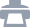 Может, я, может, тыMaybe I, maybe you 
Can ________a change to the world 
We're reaching out for a ______
That's kind of lost in the ____

Maybe I maybe you 
Can find the key to the ______
To _______the spirit of hope 
To save one hopeless heart 

You look up to the sky 
With all those_______ in mind 
All you need is to hear 
The voice of your _______
In a world full of pain 
 ______calling your name 
Why don't we make it true 
Maybe I, maybe you 

Maybe I, maybe you 
Are just dreaming _______
But the world would be cold 
_______dreamers like you 

Maybe I, maybe you 
Are just ____of love 
Born to carry the flame 
Bringin' light to the dark 

Make,  Without, catch, soul,  sometimes, Someone's, heart,  questions, stars, dark, soldiersMaybe I, maybe youMaybe I, maybe you 
Can ________a change to the world 
We're reaching out for a ______
That's kind of lost in the ____

Maybe I maybe you 
Can find the key to the ______
To _______the spirit of hope 
To save one hopeless heart 

You look up to the sky 
With all those_______ in mind 
All you need is to hear 
The voice of your _______
In a world full of pain 
 ______calling your name 
Why don't we make it true 
Maybe I, maybe you 

Maybe I, maybe you 
Are just dreaming _______
But the world would be cold 
_______dreamers like you 

Maybe I, maybe you 
Are just ____of love 
Born to carry the flame 
Bringin' light to the dark 

Pity, Running, shadow, match, world, dance, kitty, town, fine, knowJoe Cocker - Summer In The CityHot _____summer in the cityBack of my neck getting dirt and grittyBeen down, isn't it a _____Doesn't seem to be a ____in the cityAll around people looking half deadWalking on the sidewalk hotter than a __headBut at night it's a different ___Go out and find a girlCome on, come on and ___all nightDespite the heat it will be alrightAnd babe, don't you____ it's a pityThe days can't be like the nightIn the summer in the cityIn the summer in the cityCool town, evening in the cityDressed so ____ and looking so prittyCool cat lookin for a _____Gonna look in every corner of the cityTill I'm weezin like a bus stop_____up the stairs gonna meet ya on the roof topPity, Running, shadow, match, world, dance, kitty, town, fine, knowJoe Cocker - Summer In The CityHot _____summer in the cityBack of my neck getting dirt and grittyBeen down, isn't it a _____Doesn't seem to be a ____in the cityAll around people looking half deadWalking on the sidewalk hotter than a __headBut at night it's a different ___Go out and find a girlCome on, come on and ___all nightDespite the heat it will be alrightAnd babe, don't you____ it's a pityThe days can't be like the nightIn the summer in the cityIn the summer in the cityCool town, evening in the cityDressed so and looking so prittyCool cat lookin for a _____Gonna look in every corner of the cityTill I'm weezin like a bus stop_____up the stairs gonna meet ya on the roof topStrange, afraid of, man, good, head, phoneIf there's something _____in your neighborhoodWho you gonna call?Ghostbusters!If there's something weird and it don't look _______Who you gonna call?Ghostbusters!I ain't ______no ghostIf you're seeing things running through your ______Who can you call?Ghostbusters!An invisible ____sleeping in your bedOh, who you gonna call?Ghostbusters!Who you gonna call?Ghostbusters!If you're all alone, pick up the ______And callGhostbusters!Strange, afraid of, man, good, head, phoneIf there's something _____in your neighborhoodWho you gonna call?Ghostbusters!If there's something weird and it don't look _______Who you gonna call?Ghostbusters!I ain't ______no ghostIf you're seeing things running through your ______Who can you call?Ghostbusters!An invisible ____sleeping in your bedOh, who you gonna call?Ghostbusters!Who you gonna call?Ghostbusters!If you're all alone, pick up the ______And callGhostbusters!Feel, house, boyfriend, phone, funny, special, knocks, eyesNananananana, yeahHe lives in a ______Here in my townHe _____on my heartWhenever he’s aroundYeah yeah, got blue, blue __Yeah yeah, he’s so fineMy ____, he loves meHe loves me very muchMy boyfriend, he’s ____We always keep in touchHe’s _____, my honey,He loves me very muchMy boyfriend, so fineNanananananana, yeahNananananananaHe calls on the ____Saying that he misses meI don’t ____aloneWhen he say he’s gonna kiss meFeel, house, boyfriend, phone, funny, special, knocks, eyesNananananana, yeahHe lives in a ______Here in my townHe _____on my heartWhenever he’s aroundYeah yeah, got blue, blue __Yeah yeah, he’s so fineMy ____, he loves meHe loves me very muchMy boyfriend, he’s ____We always keep in touchHe’s _____, my honey,He loves me very muchMy boyfriend, so fineNanananananana, yeahNananananananaHe calls on the ____Saying that he misses meI don’t ____aloneWhen he say he’s gonna kiss me